СХЕМА ГРАНИЦ ПРИЛЕГАЮЩИХ ТЕРРИТОРИЙРаздел 1 Схема прилегающей территории Раздел 2Схема прилегающей территорииОписание местоположения границ прилегающих территорийРаздел 3 Схема прилегающей территорииПлан (чертеж, схема) прилегающих территорий Лист  № 1 раздела 1 Всего листов раздела 1: 1Всего разделов: 3Всего листов: 3ОКТМО657300000016573000000165730000001Всего прилегающих территорий: 964,06 кв.мВсего прилегающих территорий: 964,06 кв.мВсего прилегающих территорий: 964,06 кв.мВсего прилегающих территорий: 964,06 кв.мНомер п/пУсловный номер прилегающей территорииКадастровый номер объекта недвижимостиПлощадь территорииМестоположение прилегающей территории (адресные ориентиры)166:34:0502036: ПТ1066:34:0502036:677964,06 кв.мСвердловская обл., г.Асбест,Ул. Челюскинцев,26 Лист  № 1 раздела 2 Всего листов раздела 2: 1Всего разделов: 3Всего листов: 3ОКТМО657300000016573000000165730000001Всего прилегающих территорий: 964,06 кв.мВсего прилегающих территорий: 964,06 кв.мВсего прилегающих территорий: 964,06 кв.мВсего прилегающих территорий: 964,06 кв.мУсловный номер прилегающей территорииНомера точекКоординатыКоординатыУсловный номер прилегающей территорииНомера точекXY66:34:0502036: ПТ101409810,031585933,7966:34:0502036: ПТ102409816,001585944,4566:34:0502036: ПТ103409825,371585961,1566:34:0502036: ПТ104409830,961585971,1266:34:0502036: ПТ105409843,221585964,5366:34:0502036: ПТ106409828,721585937,7066:34:0502036: ПТ107409854,041585924,2466:34:0502036: ПТ108409848,231585913,2866:34:0502036: ПТ109409847,151585913,8566:34:0502036: ПТ1010409821,671585927,5766:34:0502036: ПТ101409810,031585933,79Лист  № 1 раздела 3 Всего листов раздела 3: 1 Всего разделов: 3Всего листов: 3ОКТМО657300000016573000000165730000001Всего прилегающих территорий: 964,06 кв.мВсего прилегающих территорий: 964,06 кв.мВсего прилегающих территорий: 964,06 кв.мВсего прилегающих территорий: 964,06 кв.м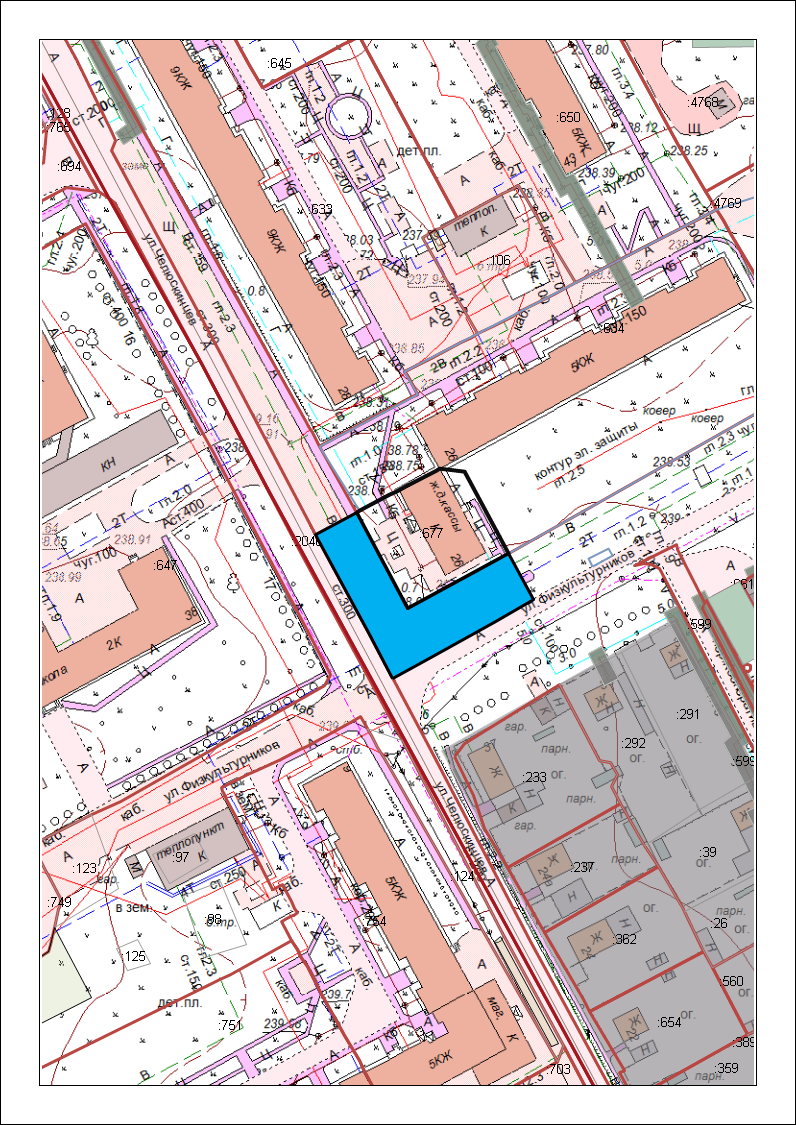 Масштаб:1:1000